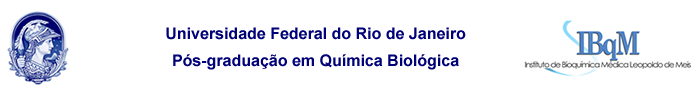 Edição/Correção de Manuscritos – Serviço American Journal Experts1. InstruçõesA presente solicitação destina-se à utilização de recursos do Programa de Pós-graduação em Química Biológica para custear despesas com o serviço de edição/correção de manuscritos escritos na língua inglesa, de autoria de docentes vinculados ao Programa.O autor de correspondência do manuscrito deve ser docente do IBqM, credenciado no Programa de Pós-graduação em Química Biológica. O docente não pode ter projetos aprovados (em vigência) nos seguintes programas da FAPERJ: Cientista do Nosso Estado e Jovem Cientista do Nosso Estado.O serviço a ser contratado é da Empresa American Journal Experts. O tipo de revisão a ser realizada pela empresa inclui SOMENTE o Standard Editing, específico para 7 dias para finalizar a edição de manuscritos, contendo de 6.000 a 8.000 palavras (excluindo as referências).Solicitações que não se enquadrem nas especificações acima poderão ser analisadas pela CPG.2. Formulário____________________________________________
Assinatura do DocenteInformaçõesInformaçõesInformaçõesSolicitante:XXXXXXXXXXXXXXXXXXXXXXXXXXXXXXXXXXXXXXXXXXTítulo do artigo:XXXXXXXXXXXXXXXXXXXXXXXXXXXXXXXXXXXXXXXXXXAutores:XXXXXXXXXXXXXXXXXXXXXXXXXXXXXXXXXXXXXXXXXXDiscentes autores (se presentes):XXXXXXXXXXXXXXXXXXXXXXXXXXXXXXXXXXXXXXXXXXPeriódico para o qual o manuscrito será submetido:Periódico para o qual o manuscrito será submetido:XXXXXXXXXXXXXXXXXXXXX